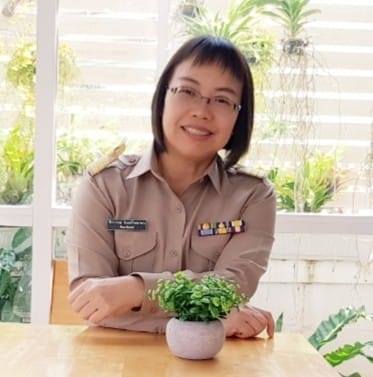 นางสาวธีรวรรณ  จันทร์วิชชาพร
ตำแหน่ง ศึกษานิเทศก์มีหน้าที่รับผิดชอบงาน ดังต่อไปนี้	ได้รับมอบหมายให้ปฏิบัติหน้าที่ ตามคำสั่งสำนักงานเขตพื้นที่การศึกษาประถมศึกษาพะเยา เขต 2               ในกลุ่มนิเทศ ติดตามและประเมินผลการจัดการศึกษา ดังต่อไปนี้	1. งานนิเทศสถานศึกษาในความรับผิดชอบของสำนักงานเขตพื้นที่การศึกษาประถมศึกษาพะเยา เขต 2 ทุกโรง และรับผิดชอบโรงเรียนในเขตปฏิบัติการในอำเภอเชียงคำ 2 ดังนี้		1.๑  โรงเรียนบ้านผาฮาว	    	๑.๒  โรงเรียนชุมชนบ้านเชียงบาน		๑.๓  โรงเรียนบ้านทุ่งมอก (ราษฎร์อนุกูล)		๑.๔  โรงเรียนบ้านจำบอน		๑.๕  โรงเรียนบ้านหนองบัวเงิน		๑.๖  โรงเรียนบ้านปางมดแดง		๑.๗  โรงเรียนบ้านสันปูเลย		๑.๘  โรงเรียนบ้านผาลาด		๑.๙  โรงเรียนบ้านสบสา (สายใจ ดาลาล์ อนุสรณ์)	2. งานประสาน ส่งเสริม สนับสนุน และพัฒนาหลักสูตรแกนกลางการศึกษาขั้นพื้นฐาน                                    พุทธศักราช 2551 ในกลุ่มสาระการเรียนรู้ภาษาไทยและกิจกรรมแนะแนวอาชีพ		2.1  งานศึกษาค้นคว้า วิเคราะห์วิจัยการพัฒนาการศึกษาในกลุ่มสาระการเรียนรู้ภาษาไทยและกิจกรรมแนะแนวอาชีพ		2.๒  งานวิจัยพัฒนาส่งเสริม ติดตาม ตรวจสอบ และประเมิน  เกี่ยวกับการวัดและประเมินผลการศึกษา		2.๓  งานส่งเสริมพัฒนาเครื่องมือวัดและประเมินผลการศึกษาตามหลักสูตรแกนกลางการศึกษาขั้นพื้นฐาน พุทธศักราช 2551 		2.๔  งานประเมินความสามารถด้านการอ่าน (Reading Test: RT)  ชั้นประถมศึกษาปีที่ 1 		2.๕  งานประเมินผลสัมฤทธิ์ทางการเรียนด้วยข้อสอบมาตรฐานกลาง     		2.๖  งานพัฒนาคลังข้อสอบมาตรฐานเขตพื้นที่การศึกษา		2.๗  งานส่งเสริมการเรียนรู้การวัดและประเมินผลระดับชั้นเรียน		2.๘  งานการจัดทำรายงานผลสัมฤทธิ์ทางการเรียน ระดับเขตพื้นที่การศึกษา 		2.๙  งานประสาน ส่งเสริม สนับสนุน โครงการพัฒนาการจัดการเรียนรู้ภาษาไทย (สพฐ.)		2.1๐  งานประสาน ส่งเสริม สนับสนุน โครงการแนะแนวอาชีพเพื่อการมีงานทำ (ร่วมกับกลุ่มส่งเสริมการจัดการศึกษา)		2.13  งานประสาน ส่งเสริม สนับสนุน โครงการประเมินสมรรถนะนักเรียนมาตรฐานสากล (Programmed for International Student Assessment) ด้านสมรรถนะการอ่าน		2.1๒  งานส่งเสริม สนับสนุน เครือข่ายการนิเทศของเขตพื้นที่การศึกษา สถานศึกษาหน่วยงานที่เกี่ยวข้องกับชุมชน		2.1๓  ปฏิบัติหน้าที่แทนบุคลากรในกลุ่มงานตามภาระงานของกลุ่มงาน ในกรณีที่บุคคลดังกล่าวไม่อยู่ ไปราชการหรือไม่สามารถปฏิบัติหน้าที่ได้		2.1๔  ปฏิบัติงานอื่น ๆ ตามที่ผู้บังคับบัญชามอบหมาย